DESCRIPCIÓN GENERAL DE LA PRÁCTICA.Título: Evaluación y supervisión docente.Palabras claves: Supervisión, seguimiento, docencia.Criterios de Excelencia en los cuales se enmarca la buena práctica: Personas, Procesos, productos y servicios; Estrategia.INSTITUCIÓN RESPONSABLE DE LA PRÁCTICA.Nombre de la Institución: Universidad Pedagógica de El Salvador “Dr. Luis Alonso Aparicio”.Ciudad: San Salvador.País: El Salvador.Teléfono: (+503) 2205-8100; Fax (+503) 2226-4486.Web: http://www.pedagogica.edu.sv/DATOS DE LA PERSONA RESPONSABLE DE LA PRÁCTICA.Nombre / Apellidos: Licda. Catalina Machuca de Merino.Cargo: Vicerrectora Académica.Unidad/Facultad/Escuela: Vicerrectoría Académica.Correo Electrónico: cmerino@pedagogica.edu.sv.CARACTERÍSTICAS DE LA PRÁCTICA.Resumen ejecutivo de la práctica:La Universidad Pedagógica de El Salvador Dr. Luis Alonso Aparicio” en la búsqueda constante por la innovación científica y el desarrollo profesional de sus docentes, implementa el Sistema de Gestión de Evaluación y Supervisión Docente retomada del Plan Estratégico del quinquenio 2007-2011. Sin embargo cuando la Universidad adopta el Sistema de Gestión de Calidad (SGC) en el 2011, el proceso se incorpora a dicho sistema y se le asigna el código MIS-II-GESD-010. Integrándose en los Procesos Misionales, formando parte a su vez del Macro Proceso de Docencia del SGC.El sistema está orientado hacia la consecución de la calidad de los servicios educativos, así como a la integración de las funciones básicas de Docencia, Investigación y Proyección Social. Consiste en la ejecución de la evaluación y supervisión del desempeño docente; con lo cual se contribuye a mejorar la calidad académica y de la docencia de acuerdo a los objetivos y principios del modelo educativo institucional. Este proceso colabora en el cumplimiento de los siguientes postulados de la Misión Institucional: “Institución formadora de recursos humanos, Capaces de enfrentar con éxito los continuos desafíos del futuro, Sensibilizados para una actuación profesional responsable”.Durante el ciclo académico los Coordinadores de Carrera elaboran un plan de supervisión (Anexo 1), para ello seleccionan al 50 % de sus docentes, dando prioridad a los docentes de nuevo ingreso, docentes en seguimiento y docentes que no han sido evaluados en el ciclo anterior. Este proceso se realiza en cada ciclo, de tal manera que al final del año se evalúa al 100 % de los docentes de la Universidad.Para sistematizar el proceso se cuenta con cuatro instrumentos de evaluación, integrados a un módulo en línea para facilitar el llenado de dichos instrumentos:Evaluación al docente (Anexo 2)  Evaluación al docente por estudiantes (Anexo 3) Autoevaluación (Anexo 4)Evaluación de uso de Aula Virtual (Anexo 5)Se realizan de 2 a 3 supervisiones, verificando los siguientes aspectos: Misión, Planeamiento Didáctico, Desarrollo del Currículo , Uso de Tecnologías, Evaluación de los Aprendizajes, Clima Social del Aula, Responsabilidad Académico Administrativo y Desarrollo Profesional. En cada visita realizada al aula se remite a la Oficina de Evaluación y Calidad un informe (Anexo 6) donde se valoran los avances y limitaciones encontradas en las visitas, además de los acuerdos tomados con el docente en busca de mejorar los procesos. Asimismo los resultados finales son ingresados al sistema en línea. Para garantizar que los estudiantes evalúen a los docentes se realiza un cronograma para movilizarlos a los Centros de Cómputo. Los estudiantes ingresan al sistema específicamente al “Módulo Estudiante” para poder evaluar a los docentes de las asignaturas que han inscrito. De igual manera los docentes realizan su autoevaluación en el “Módulo Docente”.Al ejecutar el proceso durante el ciclo se emite un informe final, el cual es considerado para la toma de decisiones de parte del Comité de Evaluación y Supervisión y de Autoridades de la Universidad.Enfoque de la Práctica.Situación de partida.El diseño de un sistema de Evaluación y Supervisión Docente en la Universidad Pedagógica de El Salvador, es una necesidad derivada de la naturaleza y del quehacer institucional. Surgió del Plan Estratégico del Quinquenio 2007-2011. Posteriormente se integra al Sistema de Gestión de Calidad (SGC) en el 2011, con el objetivo de convertirlo en un proceso sistematizado, donde la medición de resultados pueda obtenerse de manera holística y práctica.De esta manera surge el proceso definitivo llamado Gestión de Evaluación y Supervisión Docente (MIS-II-GESD-010), formando parte de los Procesos Misionales.Contexto.El sistema se diseñó para estudiar los rasgos más importantes de los participantes en el proceso educativo (docente-estudiante), contexto donde se aplica y las características biopsicosociales que determinan los componentes conductuales y comportamentales de los sujetos que intervienen en el proceso.Para velar por que se cumplan los objetivos, se crea un Comité de Evaluación y Supervisión Docente, responsable de ejecutar el sistema; apoyándose de los Decanatos, Directores, Coordinadores de Escuela y Carrera, de tal manera que esta etapa del proceso, sea participativa. Objetivos.Fortalecer la educación docente e incorporar la calidad educativa al mejoramiento continuo institucional, investigativo y administrativo a través de los procedimientos de gestión de la calidad.Contar con información del personal académico para mejorar criterios técnicos, pedagógicos y científicos de la docencia.Áreas de la organización afectada.VicerrectoríasDecanatosCoordinación de EscuelasCoordinación de CarrerasDocentes.Acciones realizadas y tiempo empleado.El Comité de Evaluación y Supervisión Docente, crea un las bases conceptuales de proceso de MIS-II-GESD-010, donde se fundamenta cómo concibe la evaluación y supervisión docente, sus principios y metodología. Asimismo incluye la normativa (Anexo 7) y el perfil del supervisor.El proceso ha evolucionado hasta implementar un módulo en línea, facilitado a estudiantes, docentes y supervisores completar los instrumentos de evaluación y optimizar el tratamiento de la información para su análisis.Se realiza un taller de inducción para los nuevos supervisores, para presentar el proceso, los instrumentos a usar, el módulo en línea y la normativa respectiva.Cada ciclo se realiza reuniones informativas y de seguimiento al proceso MIS-II-GESD-010, con el objetivo de completar el ciclo de la mejora continua.Justificación.Con la ejecución del Proceso MIS-II-GESD-010 se ofrece un mejor servicio a la población estudiantil, ya que a partir de los resultados se realizan esfuerzos en conjunto para subsanar debilidades o limitantes encontradas. La asistencia y acompañamiento que realizan los supervisores a los docentes es parte del proceso en sí, lo cual es beneficioso porque no es un proceso con finalidad punitiva, más es un proceso de mejora continua. Nivel de integración en el contexto de la planificación.El Proceso MIS-II-GESD-010, es la guía de planificación de las tareas establecidas. Se realizan evaluaciones del cumplimiento de objetivos del proceso y logro de resultados, para realizar ajustes y mejoras, completando el ciclo de mejora continua deseado.Valor añadido.Con la implementación de este proceso, postulamos una formación integral que implica el desarrollo de una conciencia individual y social, a partir de elevar al plano consciente una cultura evaluativa apoyada en un sistema ético-profesional. Gracias a la buena práctica, los servicios educativos adquieren valor añadido relacionado con la integración de las tres funciones sustantivas de la IES (Docencia, Investigación y Proyección Social) logrando formación integral de los estudiantes.Un docente formado integralmente revela la consolidación armónica de la esfera espiritual, moral y profesional. Si logramos mantener un perfil académico integral de nuestra planta docente se tiene garantía de perfilar a los futuros profesionales con las competencias que demanda la sociedad actual. Implementación de la Práctica.Resultados de la práctica.A continuación de presentan los resultados obtenidos por facultad para los ciclos 01/2014, 02/2014, 01/2015 y 02/2016, la cual ha servido como insumo para la Universidad para fortalecer las oportunidades de mejora detectadas y comparar el progreso de dichas implementaciones.Actores del procesoApreciaciones cuantitativas.La nota histórica global, en los últimos tres años (nota que integra calificación estudiante-docente-evaluador) se mantiene en 4.15La Facultad de Educación históricamente mantiene las calificaciones mayores por ciclo, promedia como nota global en los últimos tres años 4.24, contra 4.07 de la Facultad de Ciencias EconómicasApreciaciones cualitativas.A partir del ciclo 02/2013, se implementa una nueva rúbrica de evaluación para el uso de la plataforma “Aula Virtual”, para determinar cuánto el docente se apoya en dicha herramienta e incentivando a la vez el uso de nuevas tecnologías aplicadas a la práctica docente. Para el ciclo 02/2015, adicional al proceso de seguimiento del proceso, se realizó una sesión con los supervisores para un análisis de todos los instrumentos de evaluación obteniendo información de los usuarios e implementar cambios para facilitar el proceso. Esos cambios serán aprobados y se implementarán para las evaluaciones correspondientes al ciclo 02/2016.A pesar del grado de confidencialidad del sistema de Autoevaluación docente y Estudiantil, existe un sesgo por la no participación de un pequeño sector que no confía aun en la Gestión de la Evaluación y Supervisión.Evaluación y revisión de la práctica.Para la reciente evaluación y seguimiento del proceso MIS-II-GESD-010, los resultados obtenidos lo colocan en un nivel 4, según el Modelo Genérico de Madurez de Procesos propuesto por Cobit (Anexo 7, sección 5.8) que la Universidad ha adoptado.Dicho modelo consiste en evaluar cierto elemento de una organización desde un nivel de no-existente (nivel 0) hasta un nivel optimizado (nivel 5).Detalle por nivel.0: No se aplican procesos administrativos en lo absoluto.1: Los procesos son ad-hoc y desorganizados.2: Los procesos siguen un patrón regular.3: Los procesos se documentan y se comunican.4: Los procesos se monitorean y se miden.5: Las buenas prácticas se siguen y se automatizan.Un proceso considerado dentro del nivel 4 indica que es posible monitorearlo y medir el cumplimiento de los procesos y tomar medidas cuando los procesos no estén trabajando de forma efectiva. Se mantienen en constante mejora y proporcionan buenas prácticas. Se usa la automatización de una manera limitada o fragmentada.Lo antes planteado, puede evidenciarse los informes presentados ciclo por ciclo, la incorporación de cambios (cuando fueron necesarios) que permitieron la mejora del proceso. El proceso fue adaptándose y modificándose de acuerdo a percepciones de los usuarios, desde cambios de formato para mejorar la comprensión de los usuarios, implementación de mejoras en el módulo de evaluación, hasta los cambios de tareas y actividades contemplados dentro del mismo, respuesta a los resultados de las auditorías realizadas, bajo criterio de los responsables de las actividades o por cambios realizados por innovación del proceso de Docencia.Resultado del seguimiento del Proceso MIS-II-GESD-010 para ciclo 01/2016Carácter innovador y replicabilidad.Carácter Innovador.Se realiza la triangulación docente-estudiante-supervisor para realizar una evaluación objetiva y justa sobre el desempeño del docente. Orienta los procesos educativos a partir de la asistencia de parte de los supervisoresPermite la auto reflexión sobre la práctica docente Existe un sistema en línea para realizar las evaluaciones. El proceso permite conocer de las valoraciones de los estudiantes, quienes son la razón de ser de nuestra Universidad. El proceso se realiza como parte del ciclo de la mejora continua, Planificar-Hacer-Verificar-Actuar (PHVA).Replicabilidad.Los aspectos que son posibles trasladar a otro contexto de similar naturaleza (otra IES), con excepción del marco filosófico son:El proceso diseñado: actividades, responsables, tiempos, instrumentos e indicadores de cumplimiento.Los instrumentos pueden ser modificados de acuerdo a las necesidades de las IESLa normativa puede adecuarse a las políticas de cada IES. El perfil del supervisor Comité de Evaluación y Supervisión Docente El sistema en línea Recomendaciones.Para asegurar la funcionalidad de la buena práctica se sugiere:Lograr el compromiso de las altas autoridades. Formar y capacitar a los miembros involucrados.Informar con anticipación a los docentes sobre la aplicación del procesoSocializar los instrumentos de evaluación con toda la comunidad educativa Velar porque el proceso de evaluación y supervisión docente se realice con objetividad y transparencia Considerar los resultados como espacio de aprendizaje y auto reflexión para los docentes. Lograr el compromiso de los responsables de realizarlo.Sistematizar los resultados de la aplicación y el seguimiento del proceso.Completar el ciclo de la mejora continua en la ejecución del proceso.Selección de documentos anexados.Anexo 1: Muestra de Plan de SupervisiónAnexo 2: Instrumento de Evaluación al docenteAnexo 3: Instrumento de Evaluación al docente por estudiantesAnexo 4: Instrumento de AutoevaluaciónAnexo 5: Instrumento de Evaluación de uso de Aula VirtualAnexo 6: Plantilla de Avance de supervisión docenteAnexo 7: Sistema para la evaluación y supervisión docente (Normativa)Anexo 8: Manual de Calidad InstitucionalAnexo 9: Proceso de Gestión de Evaluación y Supervisión DocenteActividadesTemporizaciónRecursosNombramiento de supervisoresNombrar supervisoresImpartir curso de capacitaciónElaborar planta docente por facultad a ser supervisadaAl inicio de cada cicloCartas de nombramientosPlanta docenteMontaje en módulo web de planta docente a supervisarAsignar supervisores al sistemaAsignar en el sistema las asignaturas que impartirá cada docente en el cicloQuinta semana del cicloListados de asignaturas por docenteNómina de docentes a ser evaluadosPrograma de supervisiónElaborar programa de supervisiónRevisión de programas de supervisión por DecanatosMonitorear el cumplimiento del programa de supervisiónCuarta semana del ciclo hasta sexta semanaPrograma de supervisiónEjecución de la supervisiónEntregar a supervisores programa de asignatura revisado y corregidoRevisar proyecto de asignatura y jornalización, tabla de especificaciones y parcialesRevisar libro de firmasObservar en el aulaConversar con estudiantesConversar con el docenteElaborar informe mensual de supervisión y entrega a comitéElaborar y entregar informe finalDurante el ciclo, de acuerdo al programa de supervisiónPrograma de supervisiónProyecto de asignaturaJornalizaciónTabla de especificacionesParcialesLibro de firmasInforme mensual de supervisiónInforme final de supervisiónEvaluación de los estudiantes a los docentesPromover con los estudiantes y divulgar el período de evaluación, y los procedimientos a seguirElaborar planificación de los usos de los centros de cómputo por los estudiantes para realizar las evaluacionesAnálisis de resultados y comentarios de evaluación estudiantil a los docentesDesde la cuarta semana del cicloBrochure informativoCentros de cómputoEvaluación de los supervisores a los docentesCompletar instrumentos para evaluación a los docentes asignadosElaborar informe de evaluación con las fortalezas y debilidades docentes  observadas durante el ciclo respectivoDesde la segunda semana del cicloInstrumentos de evaluación docenteAutoevaluación docenteCompletar instrumentos para autoevaluación docente contenidos en módulo webOctava semana del cicloInstrumentos de autoevaluación docenteElaboración de reporte finalImprimir reportes de evaluaciónEntregar reportes firmados, con resultados generales a RectoríaDe acuerdo a programa de supervisión y entrega dos semanas después de finalizado el cicloReportes de evaluación docenteReporte Final de Evaluación DocenteFacultad01/1202/1201/1302/1301/1402/1401/1502/15EstudiantesEstudiantesEstudiantesEstudiantesEstudiantesEstudiantesEstudiantesEstudiantesEstudiantesEstudiantesLicenciaturas y Profesorados3,7573,1493,6743,1832,1952,1952,6601,988Posgrados y Maestrías81614035162162183149Práctica Profesional83210328671,00419191612TOTAL4,5974,3424,5814,2222,3762,3762,8592,149DocentesDocentesDocentesDocentesDocentesDocentesDocentesDocentesDocentesDocentesLicenciaturas y Profesorados382370323318728728727740Posgrados y Maestrías493711111111Práctica Profesional144663630302218TOTAL427427356361769769760769SupervisoresSupervisoresSupervisoresSupervisoresSupervisoresSupervisoresSupervisoresSupervisoresSupervisoresSupervisoresLicenciaturas y Profesorados1131109211378788589Posgrados y Maestrías410582223Práctica Profesional14132022111TOTAL13113311714381818892Facultad01/1202/1201/1302/1301/1402/1401/1502/15GlobalEducación4.384.164.634.583.954.084.084.054.24Ciencias Económicas4.034.334.344.293.853.843.943.914.07Nota Global4.214.254.494.443.904.014.013.984.15Procesos analizadosActividadesCantidad de TareasCantidad de TareasResumen de observacionesNivel CobitProcesos analizadosActividadesCantidad% ejecuciónResumen de observacionesNivel CobitGestión de Evaluación y Supervisión Docente15100%Para cada tarea se presentó la evidencia de que se ejecutan de acuerdo a lo establecido en el procesoSe recopiló información para actualización de tareas y mayor nivel de detalleAlgunas tareas han cambiado debido a la actualización del sistema usado para la Evaluación y Supervisión Docente, y la incorporación de rúbricas nuevas4Gestión de Evaluación y Supervisión Docente25100%Para cada tarea se presentó la evidencia de que se ejecutan de acuerdo a lo establecido en el procesoSe recopiló información para actualización de tareas y mayor nivel de detalleAlgunas tareas han cambiado debido a la actualización del sistema usado para la Evaluación y Supervisión Docente, y la incorporación de rúbricas nuevas4Gestión de Evaluación y Supervisión Docente34100%Para cada tarea se presentó la evidencia de que se ejecutan de acuerdo a lo establecido en el procesoSe recopiló información para actualización de tareas y mayor nivel de detalleAlgunas tareas han cambiado debido a la actualización del sistema usado para la Evaluación y Supervisión Docente, y la incorporación de rúbricas nuevas4Gestión de Evaluación y Supervisión Docente410100%Para cada tarea se presentó la evidencia de que se ejecutan de acuerdo a lo establecido en el procesoSe recopiló información para actualización de tareas y mayor nivel de detalleAlgunas tareas han cambiado debido a la actualización del sistema usado para la Evaluación y Supervisión Docente, y la incorporación de rúbricas nuevas4Gestión de Evaluación y Supervisión Docente5450%Para cada tarea se presentó la evidencia de que se ejecutan de acuerdo a lo establecido en el procesoSe recopiló información para actualización de tareas y mayor nivel de detalleAlgunas tareas han cambiado debido a la actualización del sistema usado para la Evaluación y Supervisión Docente, y la incorporación de rúbricas nuevas4Gestión de Evaluación y Supervisión Docente62100%Para cada tarea se presentó la evidencia de que se ejecutan de acuerdo a lo establecido en el procesoSe recopiló información para actualización de tareas y mayor nivel de detalleAlgunas tareas han cambiado debido a la actualización del sistema usado para la Evaluación y Supervisión Docente, y la incorporación de rúbricas nuevas4Gestión de Evaluación y Supervisión Docente71100%Para cada tarea se presentó la evidencia de que se ejecutan de acuerdo a lo establecido en el procesoSe recopiló información para actualización de tareas y mayor nivel de detalleAlgunas tareas han cambiado debido a la actualización del sistema usado para la Evaluación y Supervisión Docente, y la incorporación de rúbricas nuevas4Gestión de Evaluación y Supervisión Docente83100%Para cada tarea se presentó la evidencia de que se ejecutan de acuerdo a lo establecido en el procesoSe recopiló información para actualización de tareas y mayor nivel de detalleAlgunas tareas han cambiado debido a la actualización del sistema usado para la Evaluación y Supervisión Docente, y la incorporación de rúbricas nuevas4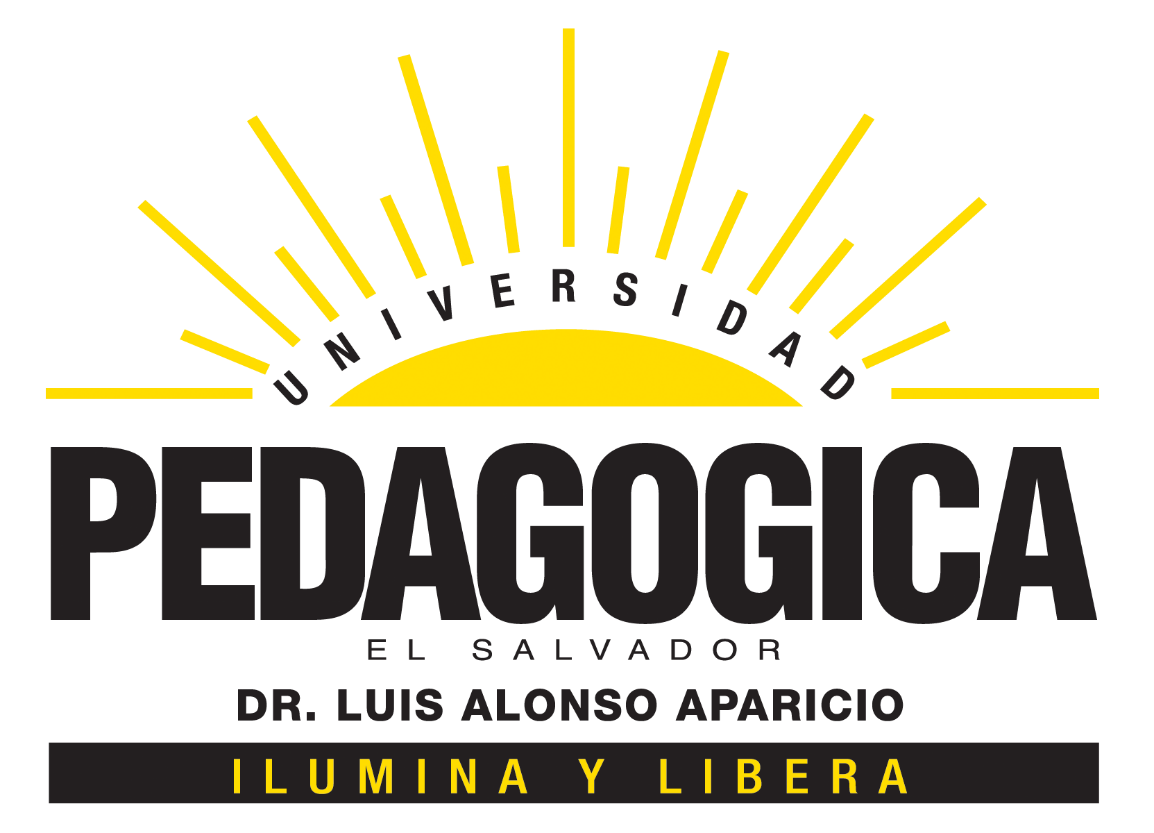 